nr 40/2020 (863)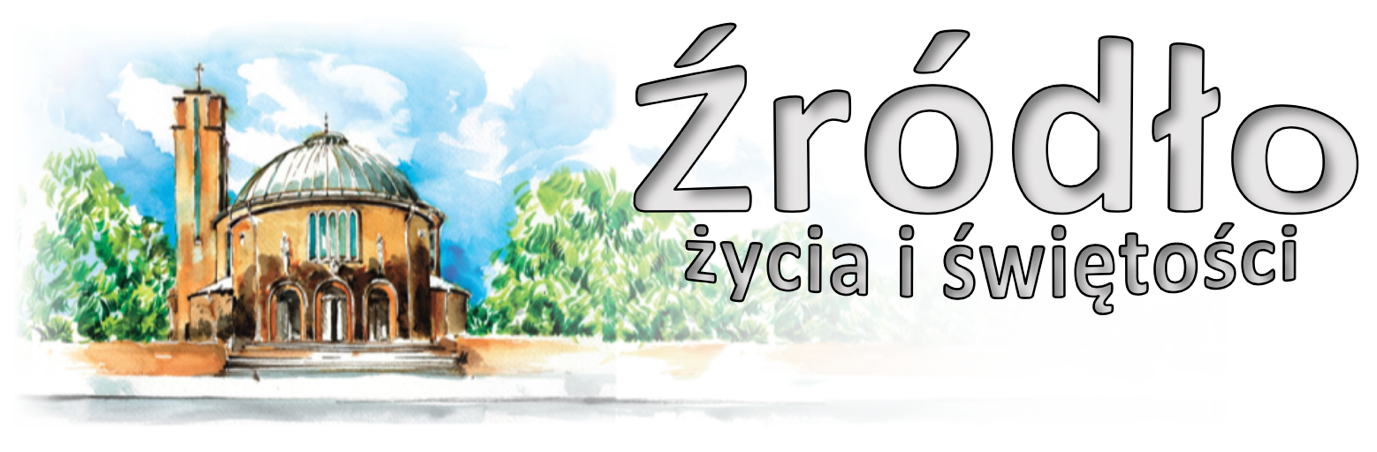 4 października 2020 r.gazetka rzymskokatolickiej parafii pw. Najświętszego Serca Pana Jezusa w RaciborzuXXVII niedziela zwykłaEwangelia według św. Mateusza (21,33-43)„Jezus powiedział do arcykapłanów i starszych ludu: Posłuchajcie innej przypowieści! Był pewien gospodarz, który założył winnicę. Otoczył ją murem, wykopał w niej tłocznię, zbudował wieżę, w końcu oddał ją w dzierżawę rolnikom i wyjechał. Gdy nadszedł czas zbiorów, posłał swoje sługi do rolników, by odebrali plon jemu należny. Ale rolnicy chwycili jego sługi i jednego obili, drugiego zabili, trzeciego zaś ukamienowali. Wtedy posłał inne sługi, więcej niż za pierwszym razem, lecz i z nimi tak samo postąpili. W końcu posłał do nich swego syna, tak sobie myśląc: Uszanują mojego syna. Lecz rolnicy zobaczywszy syna mówili do siebie: To jest dziedzic; chodźcie zabijmy go, a posiądziemy jego dziedzictwo. Chwyciwszy go, wyrzucili z winnicy i zabili. Kiedy więc właściciel winnicy przyjdzie, co uczyni z owymi rolnikami? Rzekli Mu: Nędzników marnie wytraci, a winnicę odda w dzierżawę innym rolnikom, takim, którzy mu będą oddawali plon we właściwej porze. Jezus im rzekł: Czy nigdy nie czytaliście w Piśmie: Właśnie ten kamień, który odrzucili budujący, stał się głowicą węgła. Pan to sprawił, i jest cudem w naszych oczach. Dlatego powiadam wam: Królestwo Boże będzie wam zabrane, a dane narodowi, który wyda jego owoce.”Przypowieść opowiedziana w dzisiejszej Ewangelii jest dramatyczna, ponieważ mówi się w niej także o przemocy i śmierci; ale jej epilog otwiera się na nadzieję, ponieważ śmierć syna właściciela winnicy wyobraża śmierć Chrystusa, przez którego świat został odkupiony. „W końcu posłał do nich swojego syna, tak sobie myśląc: Uszanują mojego syna” (Mt 21, 37). Lecz dzierżawcy winnicy również jego zabili. Ze śmiercią Syna Bożego urzeczywistnia się pieśń o winnicy, wyśpiewana już przed wiekami przez proroka Izajasza, a jej zbawcze znaczenie wchodzi do ekonomii nowego Przymierza, w którym rozpoczyna się nowy czas historii zbawienia; winnica Pańska zaczyna żyć nowym życiem, i nowy lud został wezwany do uczestniczenia w Królestwie Bożym. W obrazie winnicy Kościół widzi także siebie samego. W Konstytucji soborowej Lumen Gentium Kościół jest przedstawiony także jako gospodarstwo lub rola Boża (por. 1 Kor 3, 9). Ta nowa winnica, którą jest Kościół, jest wezwana przez Ojca, aby przynosiła owoce odkupienia i zbawienia w każdym czasie i na każdym miejscu. Winna przynosić te owoce w każdym człowieku. W obrazie winnicy, od wieków umiłowanej przez Boga, odnajdujemy każdego z nas, odnajdujemy Lud Boży, odnajdujemy Kościół.Prawda o Chrystusie jako Synu posłanym przez Ojca jest w tej przypowieści dostatecznie przejrzysta. Co więcej, jest tu również wyraźnie zaznaczony charakter ofiarniczy i odkupieńczy tego posłania. Syn prawdziwie jest „Tym, którego Ojciec poświęcił i posłał na świat” (J 10, 36). Tak więc Bóg nie tylko „w tych ostatecznych dniach przemówił do nas przez Syna” (por. Hbr 1, 1 – 2), ale tego Syna w akcie wręcz niepojętej miłości dał, posyłając Go na świat.św. Jan Paweł II, 1987 i 1984 r.Ogłoszenia z życia naszej parafiiPoniedziałek – 5 października 2020 – św. Faustyny Kowalskiej, dziewicy 		Łk 10,25-37	  630			Za † męża i ojca Gintra Grzesiczek, †† teściów Jana i Anastazję, ciocię Antoninę, pokrewieństwo z obu stron i dusze w czyśćcu cierpiące	  900			Za †† rodziców Antoniego i Annę Solich oraz brata Józefa	1800	1.	Do Bożej Opatrzności z podziękowaniem za otrzymane łaski, z prośbą o dalsze dla Ireny z okazji 70. rocznicy urodzin oraz o Boże błogosławieństwo dla całej rodziny			2.	Za † męża Mariana Oświęcimka, †† rodziców, siostrę i brata oraz za dusze w czyśćcu cierpiące	1830			Nabożeństwo Różańcowe w intencji chorych i o ustanie epidemiiWtorek – 6 października 2020 								Łk 10,38-42	  630			Za † Grażynę Sekuła (od Jana Odziomka)	  800			W języku niemieckim: Zu Gottes Barmherzigkeit für den verstorbenen Peter Libera am 1. Todestag, sowie für alle †† Gönner aus Deutschland und Teilnehmer der deutschsprachigen Gottesdienste der Stadt und Land Ratibor	1715			Nabożeństwo Różańcowe w intencji chorych i o ustanie epidemii	1800	1.	Za † męża Franciszka Schulz w 20. r. śmierci, †† rodziców z obu stron i ks. Alojzego Jurczyka			2.	Za † ojca Józefa, †† dziadków, całe pokrewieństwo i dusze w czyśćcu cierpiąceŚroda – 7 października 2020 – NMP Różańcowej 					Łk 11,1-4	  630			Za † męża Franciszka Schulz w 20. rocznicę śmierci	  900			Za † ojca Bolesława Gunia, †† Janinę i Jana Pustelak, i †† z rodziny	1800	1.	Za † szwagra Stanisława, jego brata Antoniego i †† rodziców o łaskę Miłosierdzia i pokój duszy			2.	Do Miłosierdzia Bożego za †† rodziców Katarzynę i Tadeusza Kukuczka, †† Stanisława Poznańskiego, Huberta Cyranek oraz za †† z rodzin z obu stron	1830			Nabożeństwo Różańcowe w intencji chorych i o ustanie epidemiiCzwartek – 8 października 2020 							Łk 11,5-13	  630	1.	Za †† rodziców Jadwigę i Roberta Steier w 2. i 11. rocznicę śmierci			2.	Za †† zalecanych i dusze w czyśćcu cierpiące	1630			Różaniec dla dzieci	1715			Nabożeństwo Różańcowe w intencji chorych i o ustanie epidemii	1800			Msza Święta wotywna o Duchu Świętym 1. Do Bożej Opatrzności z podziękowaniem za otrzymane łaski, z prośbą o dalsze Boże błogosławieństwo i zdrowie w 15. rocznicę ślubu Aleksandry i Mariusza Cichon oraz o błogosławieństwo w rodzinie			2.	Do Miłosierdzia Bożego za † Eugeniusza Smolnika w 1. rocznicę śmierci, †† brata Mariusza Smolnika, siostrę Edeltraudę, szwagrów i pokrewieństwo z obu stronPiątek – 9 października 2020 								Łk 11,15-26	  630			Do Miłosierdzia Bożego za † męża Zygfryda w 1. rocznicę śmierci, †† z pokrewieństwa i dusze w czyśćcu cierpiące	  900			Do Bożej Opatrzności w intencji Teresy i Andrzeja z prośbą o Boże błogosławieństwo i zdrowie	1500			Koronka do Bożego Miłosierdzia	1800	1.	O Boże błogosławieństwo i opiekę Matki Bożej Różańcowej za dzieci objęte modlitwą rodziców (Różaniec rodziców za dzieci im. Jana Pawła II)			2.	Do Miłosierdzia Bożego za † syna Eugeniusza Ziemniak, †† rodziców Marię i Jana, siostrę Danutę, dziadków z obu stron i dusze w czyśćcu cierpiące	1830			Nabożeństwo Różańcowe w intencji chorych i o ustanie epidemii	1900			Spotkanie dla młodzieży Sobota – 10 października 2020 								Łk 11,27-28	  630			W intencji Mateusza z okazji 18. rocznicy urodzin, z prośbą o Boże błogosławieństwo, dary Ducha Świętego w dorosłym życiu	1715			Nabożeństwo Różańcowe w intencji chorych i o ustanie epidemii	1800			W sobotni wieczór: 1. Do Najświętszego Serca Pana Jezusa i Matki Najświętszej w intencji Zofii i Stefana Kluger z okazji 35. rocznicy ślubu z podziękowaniem za otrzymane łaski, z prośbą o zdrowie i dary Ducha Świętego na dalsze lata wspólnego życia oraz o Boże błogosławieństwo dla całej rodziny			2.	Za † Mariana Bodziony w dniu urodzin			3.	W intencji OjczyznyXXVIII Niedziela Zwykła – 11 października 2020 	Iz 25,6-10a; Flp 4,12-14.19-20; Mt 22,1-14Niedziela Papieska	  700			W intencji ks. Bogdana z okazji urodzin o Boże błogosławieństwo i opiekę Matki Bożej  	  830			Godzinki o Niepokalanym Poczęciu NMP	  900			Do Bożej Opatrzności w 70. rocznicę urodzin Heleny Pierzchała z podziękowaniem za otrzymane łaski, z prośbą o Boże błogosławieństwo i zdrowie dla jubilatki i całej rodziny (do modlitwy wiernych: za † męża Józefa i †† z rodziny)						Szkoła Liturgiczna – Nowe Modlitwy Eucharystyczne (IV modlitwa)	1030			W intencji Parafian, zwłaszcza chorych parafian	1200	1.	Do Bożej Opatrzności w dniu 80. rocznicy urodzin Beaty z podziękowaniem za Boże łaski i zdrowie, z prośbą o dalsze dla jubilatki i całej rodziny Taszka			2.	Z okazji 40. rocznicy urodzin Grzegorza, 15. rocznicy ślubu Katarzyny i Zbigniewa oraz 65. rocznicy urodzin Danuty z podziękowaniem za otrzymane łaski, z prośbą o dalsze Boże błogosławieństwo i zdrowie	1545			Różaniec Fatimski	1715			Nabożeństwo Różańcowe w intencji chorych i o ustanie epidemii	1800			Do Bożej Opatrzności w intencji Teodora w 90. rocznicę urodzin z podziękowaniem za otrzymane łaski, z prośbą o zdrowie i Boże błogosławieństwo w całej rodzinieW tym tygodniu modlimy się: o ustanie epidemii, za chorych i Służbę zdrowia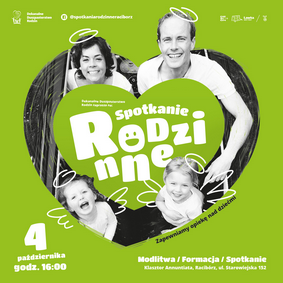 W tym tygodniu, 7 października przypada wspomnienie Matki Bożej Różańcowej. Dzień ten przywodzi na pamięć wiele zwycięstw, które dokonały się za Jej wstawiennictwem. Niech te wydarzenia będą dla nas zachętą do modlitwy Różańcowej oraz do ufności, zwłaszcza w obecnych czasach.Dzisiaj zapraszamy na godz. 1715 na modlitwę Różańcową za chorych i o ustanie epidemii. W tygodniu Nabożeństwa Różańcowe (z myślą o osobach pracujących) na przemian: we wtorek, czwartek i sobotę o 1715, natomiast w poniedziałek, środę i piątek po Mszy wieczornej.Również dzisiaj o 1600 spotkanie (w kościele) dla rodziców dzieci przygotowujących się do spowiedzi i Komunii Świętej. Następne spotkanie odbędzie się w środę po Mszy wieczornej i Różańcu (po 1900). Prosimy o obecność rodziców na jednym z tych spotkań.Również dzisiaj o 1900 (również w kościele) spotkanie dla rodziców uczniów klas 6, którzy rozpoczynają przygotowanie do bierzmowania. Tutaj również prosimy o obecność.W klasztorze Annuntiata odbywa się dzisiaj (od 1600) Spotkanie Rodzinne. Zapewniona jest opieka dla dzieci.W poniedziałek o 2000 próba scholi.We wtorek o godz. 1530 spotkanie Klubu Seniora; o 1800 próba chóru.Spotkanie Ruchu Rodzin Nazaretańskich oraz Kręgu Biblijnego, w środę po wieczornej Mszy.Różaniec dla dzieci w czwartek o 1630. W piątek o 1500 Koronka do Bożego Miłosierdzia.Młodzież zapraszamy na spotkanie w piątek o godz. 1900. W przyszłą niedzielę (wyjątkowo 11 X) o godz. 1545 Różaniec Fatimski. W kolejną niedzielę, 18 października będzie się w naszym kościele Różaniec (1530) i Msza (1600) w intencji lekarzy, pielęgniarek i całej Służby Zdrowia.Za tydzień Niedziela Papieska. Z tej okazji zapraszamy na koncert w wykonaniu zespołu Miraż, na godz. 1630 przy kościele Matki Bożej.W sobotę, 17 października pielgrzymka Żywego Różańca na G. św. Anny. Osoby zainteresowane wyjazdem prosimy o zgłoszenia w zakrystii.24 października na Jasnej Górze odbędzie się czuwanie Rodziny Szensztackiej. Prosimy o wcześniejsze zapisy w zakrystii na wspólny wyjazd. 7 października w kościele św. Józefa na Ocicach odbędzie się spotkanie Bractwa św. Józefa.10 października na G. św. Anny zaplanowano pielgrzymkę Dzieci Maryi.11 października w kościele seminaryjnym w Opolu odbędzie się pielgrzymka Maryjnej Wspólnoty Opiekunek Dziecięctwa Bożego.17 października na G. św. Anny odbędzie się pielgrzymka chórów oraz Żywego Różańca.Można już nabywać diecezjalne i misyjne kalendarze na przyszły rok.W zakładzie fotograficznym na ul. Opawskiej 70 można odbierać zdjęcia z I Komunii Świętej. Przypominamy także, że w zakładzie fotograficznym na ul. Długiej są zdjęcia z bierzmowania.Kolekta dzisiejsza przeznaczona jest na bieżące potrzeby parafii. Dziś również dodatkowa zbiórka na Świętopietrze (przeniesiona z czerwca).Za wszystkie ofiary, kwiaty i prace przy kościele składamy serdeczne „Bóg zapłać”. W minionym tygodniu odeszli do Pana: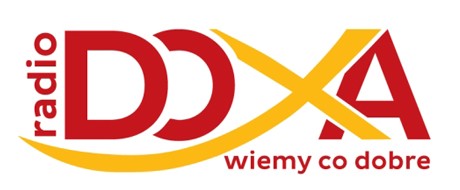 Zbigniew Demel, lat 72, zam. na ul. KosmonautówJanina Kozłowska, lat 87, zam. na ul. Pomnikowej Zbysław Skroban, lat 75, zam. na ul. PomnikowejEugenia Kostka, lat 95, zam. ul. PolnaRegina Kłapkowska, lat 91, zam. na ul. KosmonautówWieczny odpoczynek racz zmarłym dać Panie.Szkoła Liturgii – Trzecia Modlitwa Eucharystyczna Poprzednie modlitwy (I i II) sięgały starożytności. Autorem III jest włoski benedyktyn Capriano Vagaggini. Poświęcał się badaniom teologicznych aspektów liturgii. Gdy dyskutowano nad nowym kształtem liturgii wydał opracowanie proponując dwie Modlitwy Eucharystyczne. W strukturze nie różnią się od innych. Natomiast w treści są wzorowane na wschodnich anaforach (bazyliańskiej i św. Teodora z Mopwestii). Język natomiast jest zdecydowanie współczesny. Wyraża stare prawdy nowym językiem. Centralną ideą tej modlitwy Eucharystycznej jest ofiara. Po Święty modlitwa nawiązuje do proroctwa Malachiasza o „ofierze czystej”. (por. Ml 1,11). Epikleza jest prośbą do Ducha Świętego o uświęcenie darów przyniesionych na ofiarę. Opis Ostatniej Wieczerzy jest uobecnieniem ofiary Chrystusa. Dalej następuje wspomnienie zbawczych cierpień Chrystusa, Jego Zmartwychwstania i wniebowstąpienia poprzez które oczekujemy Jego powtórnego przyjścia, poprzez które „składamy Bogu wśród dziękczynnych modłów tę żywą i świętą ofiarę”. Ważna myśl zawarta jest w modlitwie przed Komunią. Prosimy: „wejrzyj na ofiarę swojego Kościoła”, co pozwala nam widzieć ścisłą więź pomiędzy ofiarą Chrystusa na krzyżu, a ofiarą Eucharystyczną, którą sprawuje Kościół. Składana ofiara ma charakter wspólnotowy, co wyraża się w prośbie: „niech Duch Święty uczyni nas wiecznym darem dla Ciebie”.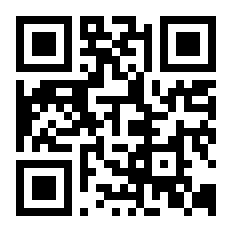 	III Modlitwę Eucharystyczną możemy rozpoznać po nieco dłuższym wstępie: „Zaprawdę święty jesteś Boże  i słusznie Cię sławi wszelkie stworzenie…”